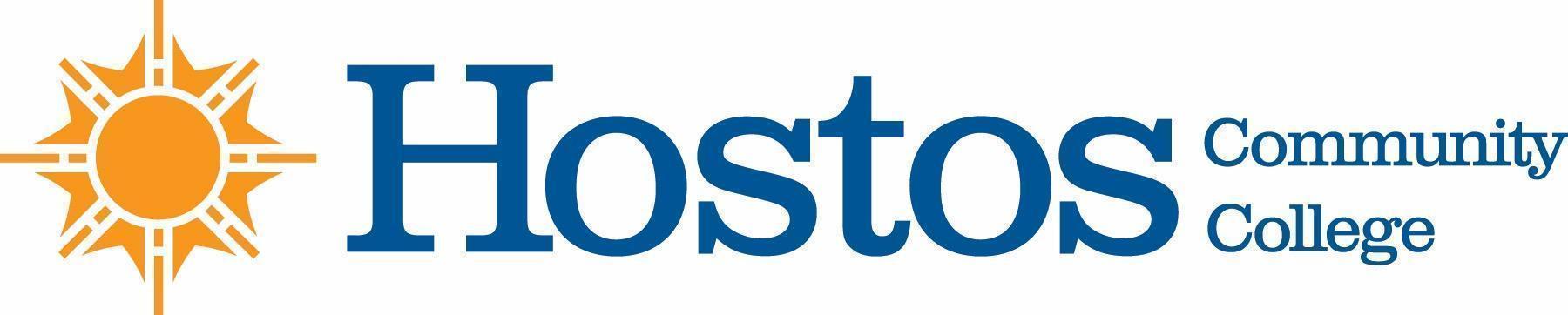 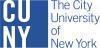 COLLEGE-WIDE CURRICULUM COMMITTEEMINUTESTUESDAY, March 2, 2021 PRESENT:		Dean Ann MesterProfessor Sherese Mitchell (chair)Professor Kathleen DoyleProfessor Isabel FelizProfessor Edward KingProfessor Ana OzunaProfessor Felipe PimentelMr. David PrimakMs. Silvia ReyesProfessor Anne RoundsProfessor Olga Steinberg NeifachProfessor Lisa TappeinerGuests: Profs. Juno Morrow, Ernest Ialongo, Jacqueline DiSanto, Ms. Johanna Arroyo Peralta, Ms. Wendy Small - TaylorMeeting began at 3:30 pmMinutes of Tuesday, February 16, 2021 meeting were approvedCurriculum Items:EDUCATIONCourse change	EDU 226Vote ResultsYes  11  No	 0   Abstain 1	Course change	GERO 101 / GERO 103Vote ResultsYes  12  No	 0   Abstain 0	BEHAVIORAL & SOCIAL SCIENCECourse change	CJ 250  -- Tabled until next CWCC meetingNo vote takenCourse change	LAW 202Vote ResultsYes 12  No	 0   Abstain 0	Program Revision -- ParalegalVote ResultsYes 12   No	 0   Abstain 0		HUMANITIES	Course change	GD 105Vote ResultsYes 	11  No	 0   Abstain 1	NATURAL SCIENCESCourse change	BIO 110, BIO 111, BIO 210, BIO 230, CHE 110, CHE 105Vote ResultsYes  12 No	 0   Abstain 0	Informational Items:MATHEMATICSMathEd ArticulationBEHAVIORAL AND SOCIAL SCIENCEPublic Interest Paralegal AAS PathwaysPublic Policy and Administration Adjournment:There being no further business, the meeting of the College-Wide Curriculum Committee was adjourned at 4:55 p.m. The next meeting of the College-Wide Curriculum Committee is scheduled for Tuesday, March16, 2021, at 3:30 p.m. via Zoom.Respectfully submitted,Professor Lisa Tappeiner